STATUT PRZEDSZKOLA NR 243UL. KORDIANA 7/1104 – 451 WARSZAWA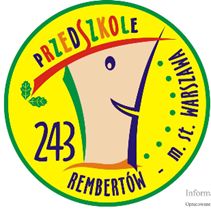 WARSZAWA 2017DZIAŁ IPOSTANOWIENIA OGÓLNE § 1.Niniejszy Statut został opracowany na podstawie:Ustawa z dnia 14 grudnia 2016r. PRAWO OŚWIATOWE (Dz. U. z 2017r. poz.59),Ustawa z dnia 14 grudnia 2016r. PRZEPISY WPROWADZAJACE USTAWĘ PRAWO OŚWIATOWE (Dz. U. z 2017r. poz.60),Ustawa z dnia 7 września 1991r o systemie oświaty (Dz. U. z 2016r., poz. 1943 i 1954),Konwencja o prawach dziecka przyjęta przez Zgromadzenie Ogólne Narodów Zjednoczonych dnia 20 listopada 1989r. (Dz. U. z 1991r. Nr120, poz. 526 ze zmianami),Rozporządzenie Prezesa Rady Ministrów z dnia 20 czerwca 2002r. w sprawie „Zasad techniki prawodawczej” (Dz. U.  Nr100, poz. 908),ROZPORZĄDZENIE MEN w sprawie szczegółowej organizacji publicznych szkół i przedszkoli – podpisane 17 marca2017. (Dz. U. z 2017, poz. 649),ROZPORZĄDZENIE MEN z dnia 14 lutego w sprawie podstaw programowych wychowania przedszkolnego i kształcenia ogólnego (Dz. U. z 2017, poz. 356), Rozporządzeniu Ministra Edukacji Narodowej z dnia 25 sierpnia 2017 r. w sprawie sposobu prowadzenia przez publiczne przedszkola, szkoły i placówki dokumentacji przebiegu nauczania, działalności wychowawczej i opiekuńczej oraz rodzajów tej dokumentacji.ROZPORZĄDZENIE MEN z dnia 24 lipca 2015 w sprawie warunków organizowania kształcenia, wychowania i opieki dla dzieci i młodzieży niepełnosprawnych, niedostosowanych społecznie i zagrożonych niedostosowaniem społecznym (Dz. U. z 2015, poz. 1113),Rozporządzenie Ministra Edukacji Narodowej z dnia 28 sierpnia 2017 r. zmieniające rozporządzenie w sprawie warunków organizowania kształcenia, wychowania i opieki dla dzieci i młodzieży niepełnosprawnych, niedostosowanych społecznie i zagrożonych niedostosowaniem społecznym     ( DZ.U. 2017, poz.1652) Rozporządzenie Ministra Edukacji Narodowej z dnia 28 sierpnia 2017 r. zmieniające rozporządzenie w sprawie indywidualnego obowiązkowego rocznego przygotowania przedszkolnego dzieci i indywidualnego nauczania dzieci i młodzieży ( Dz.U. 2017, poz.1656) Rozporządzenie MEN z dnia 14 kwietnia 1992 r. w sprawie warunków i sposobu organizowania nauki religii w publicznych przedszkolach i szkołach (Dz. U. z 1992 r. nr 36, poz. 155, ze zm. – z 2017 r. poz. 1147); Rozporządzenie Ministra Edukacji Narodowej z dnia 22 lipca 2011 r. zmieniające rozporządzenie w sprawie bezpieczeństwa i higieny w publicznych i niepublicznych szkołach i placówkach;Rozporządzenie Ministra Edukacji Narodowej z dnia 28 sierpnia 2017 r. zmieniające rozporządzenie w sprawie zasad udzielania i organizacji pomocy psychologiczno - pedagogicznej w publicznych przedszkolach, szkołach i placówkach ( Dz.U. 2017, poz. 1643).§ 2.Przedszkole 243, zwane dalej „przedszkolem”, jest przedszkolem publicznym działającym a na podstawie: 		1) Ustawy z dnia 14 grudnia 2016 r. Prawo oświatowe;   2) Ustawy z dnia 7 września 1991 r. O systemie oświaty;   3) niniejszego statutu.  Siedziba przedszkola znajduje się w  Warszawie przy ul. Kordiana 7/11.Organem prowadzącym przedszkole jest Miasto Stołeczne Warszawa.Nadzór pedagogiczny nad przedszkolem sprawuje Mazowiecki Kurator Oświaty.                 Pełna nazwa używana przez przedszkole brzmi jak następuje: Przedszkole Nr 24304 - 451 Warszawaul. Kordiana  7/11Regon:  013005036NIP:952-18-92-603Na wspólny wniosek rady pedagogicznej i rady rodziców organ prowadzący może nadać  przedszkolu imię. Przedszkole posiada logo graficzne, którego wzór jest następujący:§ 3.Ilekroć w dalszych przepisach jest mowa bez bliższego określenia o: przedszkolu  – należy przez to rozumieć Przedszkole 243;nauczycielu – należy przez to rozumieć także wychowawcę i innego pracownika pedagogicznego przedszkola;rodzicach – należy przez to rozumieć także prawnych opiekunów dziecka oraz osoby (podmioty) sprawujące pieczę zastępczą nad dzieckiem;dzieciach  – należy przez to rozumieć również wychowanków przedszkola, o którym mowa w § 1 ust. 1; podstawie programowej wychowania przedszkolnego  – należy przez to rozumieć    obowiązkowy zestaw celów kształcenia i treści nauczania, w tym umiejętności, opisane w formie ogólnych i szczegółowych wymagań dotyczących wiedzy i umiejętności, które powinien  posiadać wychowanek  po zakończeniu określonego etapu edukacyjnego;    podstawie programowej wychowania przedszkolnego  – należy przez to rozumieć obowiązkowy zestaw celów kształcenia i treści nauczania, w tym umiejętności, opisane w formie ogólnych i szczegółowych wymagań dotyczących wiedzy i umiejętności, które powinien  posiadać wychowanek  po zakończeniu określonego etapu edukacyjnego     uwzględnione w programach wychowania przedszkolnego, a także warunki i sposób realizacji  podstawy programowej; programie wychowania przedszkolnego – należy przez to rozumieć opis sposobu realizacji celów wychowania oraz treści nauczania ustalonych w podstawie programowej wychowania przedszkolnego; dyrektorze przedszkola – należy przez to rozumieć dyrektora Przedszkola 243;wicedyrektorze - należy przez to rozumieć wicedyrektora Przedszkola 243; ustawie o systemie oświaty – należy przez to rozumieć Ustawę z dnia 7 września 1991 r. o systemie oświaty; karcie nauczyciela – należy przez to rozumieć Ustawę z dnia 26 stycznia 1982 r. Karta nauczyciela;ustawie prawo oświatowe – należy przez to rozumieć Ustawę z dnia 14 grudnia 2016 r. Prawo oświatowe; indywidualnym programie edukacyjno-terapeutycznym – należy przez to rozumieć program nauczania dostosowany do indywidualnych potrzeb rozwojowych i edukacyjnych oraz możliwości psychofizycznych ucznia, uwzględniający zalecenia zawarte w orzeczeniu o potrzebie kształcenia specjalnego, opracowany dla ucznia objętego kształceniem specjalnym;organie sprawującym nadzór pedagogiczny – należy przez to rozumieć Mazowieckiego Kuratora Oświaty;organie prowadzącym – należy przez to rozumieć Miasto Stołeczne Warszawa;DZIAŁ IICELE I ZADANIA STATUTOWE PRZEDSZKOLA Rozdział 1 Cele  i  zadania  przedszkola§ 4.Przedszkole realizuje cele i zadania wynikające z ustawy  prawo oświatowe oraz ustawy o systemie oświaty, a w szczególności: zapewnia opiekę, wychowanie i nauczanie w atmosferze akceptacji i bezpieczeństwa;zapewnia dzieciom pełny rozwój umysłowy, moralno-społeczny, emocjonalny oraz fizyczny zgodnie z ich możliwościami i potrzebami psychofizycznymi w warunkach godności osobistej z wykorzystaniem własnej inicjatywy dziecka;realizuje bezpłatne nauczanie i wychowanie w zakresie   podstawy programowej w oparciu o program wychowania przedszkolnego;  zapewnia organizowanie zajęć dodatkowych, z uwzględnieniem w szczególności potrzeb i możliwości rozwojowych dzieci;zapewnia organizację zajęć rozwijających zainteresowania i uzdolnienia dzieci, w szczególności w celu   kształtowania ich aktywności i kreatywnościzapewnia organizację:zajęć warsztatowych  dla rodziców oraz dla rodziców i dzieci odbywające się co najmniej dwa razy w roku szkolnym w każdej grupie przedszkolnej, zebrań grupowych i zajęć otwartych, uroczystości i spotkań okolicznościowych,  wycieczek, imprez plenerowych i innych  z udziałem rodziców, konsultacji i rozmów indywidualnych z dyrektorem przedszkola, nauczycielami, specjalistami w zależności od potrzeb, pogadanki i zajęcia warsztatowe podnoszące wiedzę pedagogiczną;kształtuje umiejętność współżycia i współdziałania w zespole niejednorodnym, uczy poczucia odpowiedzialności za drugiego człowieka;umożliwia dzieciom wychowanie w poczuciu przynależności narodowej, etnicznej, językowej i religijnej;wspomaga indywidualny rozwój dziecka oraz współdziała z rodziną w przygotowaniu do nauki w szkole;udziela dzieciom pomocy psychologiczno –pedagogicznej poprzez: indywidualną opiekę  pedagogiczną i psychologiczną skierowaną do dziecka i rodziców  tego potrzebujących,udzielanie dzieciom  pomocy w eliminowaniu napięć psychicznych narastających na tle niepowodzeń w realizacji zadań wynikających z realizowanego programu wychowania przedszkolnego;udzielanie porad i pomocy dzieciom mającym trudności w kontaktach rówieśniczych i środowiskowych,objęcie dzieci  specjalistyczną pomocą np. logopedyczną,   terapeutyczną, współpracę z psychologiem i innymi specjalistami na terenie placówki oraz instytucjami działającymi na rzecz dzieci,prowadzenie obserwacji  pedagogicznej, która zakończona jest analizą i oceną gotowości dziecka do podjęcia nauki w szkole,wspieranie rodziców i nauczycieli w rozwiązywaniu problemów wychowawczych i dydaktycznych oraz rozwijanie ich kompetencji wychowawczych; konsekwentnie przestrzega praw dziecka oraz upowszechnia wiedzę o tych prawach;zapewnienie wychowankom bezpiecznych i higienicznych warunków wychowania i opieki; w sytuacjach kryzysowych wszystkie działania pracowników przedszkola, bez względu na zakres ich obowiązków służbowych, w pierwszej kolejności są na zapewnienie bezpieczeństwa dzieciom;umożliwianie dzieciom podtrzymania poczucia tożsamości narodowej, etnicznej, językowej i religijnej poprzez:  wpajanie zasad tolerancji dla odmienności narodowej i religijnej,nie stwarzanie różnic w prawach i traktowaniu wychowanków z powodu ich przynależności narodowej, wyznaniowej lub bezwyznaniowości,wpajanie zasad tolerancji i szacunku dla obrzędów religijnych różnych wyznań,swobodny wybór uczestnictwa w katechizacji oraz w obrzędach religijnych,swobodne wyrażanie myśli i przekonań światopoglądowych oraz religijnych nie naruszających dobra innych osób.§ 5.Celem wychowania przedszkolnego zgodnie z jego podstawą programową jest:1) wspieranie wielokierunkowej aktywności dziecka poprzez organizację warunków sprzyjających nabywaniu doświadczeń w fizycznym, emocjonalnym, społecznym i poznawczym obszarze jego rozwoju;2) tworzenie warunków umożliwiających dzieciom swobodny rozwój, zabawęi odpoczynek w poczuciu bezpieczeństwa;3) wspieranie aktywności dziecka podnoszącej poziom integracji sensorycznej i umiejętności korzystania z rozwijających się procesów poznawczych;4) zapewnienie prawidłowej organizacji warunków sprzyjających nabywaniu przez dziecidoświadczeń, które umożliwią im ciągłość procesów adaptacji oraz pomoc dzieciomrozwijającym się w sposób nieharmonijny, wolniejszy lub przyspieszony;5) wspieranie samodzielnej dziecięcej eksploracji świata, dobór treści adekwatnych dopoziomu rozwoju dziecka, jego możliwości percepcyjnych, wyobrażeń i rozumowania, z poszanowaniem indywidualnych potrzeb i zainteresowań;6) wzmacnianie poczucia wartości, indywidualność, oryginalność dziecka oraz potrzebytworzenia relacji osobowych i uczestnictwa w grupie; 7) tworzenie sytuacji sprzyjających rozwojowi nawyków i zachowań prowadzących do samodzielności, dbania o zdrowie, sprawność ruchową i bezpieczeństwo, w tym bezpieczeństwo w ruchu drogowym;8) przygotowywanie do rozumienia emocji, uczuć własnych i innych ludzi oraz dbanieo zdrowie psychiczne, realizowane m.in. z wykorzystaniem naturalnych sytuacji,pojawiających się w przedszkolu oraz sytuacji zadaniowych, uwzględniających treściadekwatne do intelektualnych możliwości i oczekiwań rozwojowych dzieci;9) tworzenie sytuacji edukacyjnych budujących wrażliwość dziecka, w tym wrażliwośćestetyczną, w odniesieniu do wielu sfer aktywności człowieka: mowy, zachowania,ruchu, środowiska, ubioru, muzyki, tańca, śpiewu, teatru, plastyki;10) tworzenie warunków pozwalających na bezpieczną, samodzielną eksplorację otaczającej dziecko przyrody, stymulujących rozwój wrażliwości i umożliwiających poznanie wartości oraz norm odnoszących się do środowiska przyrodniczego, adekwatnych do etapu rozwoju dziecka;11) tworzenie warunków umożliwiających bezpieczną, samodzielną eksplorację elementów techniki w otoczeniu, konstruowania, majsterkowania, planowania i podejmowania intencjonalnego działania, prezentowania wytworów swojej pracy;12) współdziałanie z rodzicami, różnymi środowiskami, organizacjami i instytucjami,uznanymi przez rodziców za źródło istotnych wartości, na rzecz tworzenia warunków umożliwiających rozwój tożsamości dziecka;  kreowanie, wspólne z wymienionymi podmiotami, sytuacji prowadzących do poznania przez dziecko wartości i norm społecznych, których źródłem jest rodzina, grupa w przedszkolu, inne dorosłe osoby, w tym osoby starsze, oraz rozwijania zachowań wynikających z wartości możliwych do zrozumienia na tym etapie rozwoju;13) systematyczne uzupełnianie, za zgodą rodziców, realizowanych treści wychowawczych o nowe zagadnienia, wynikające z pojawienia się w otoczeniu dziecka zmian i zjawisk istotnych dla jego bezpieczeństwa i harmonijnego rozwoju;14) systematyczne wspieranie rozwoju mechanizmów uczenia się dziecka, prowadzące do osiągnięcia przez nie poziomu umożliwiającego podjęcie nauki w szkole; 15) tworzenie sytuacji edukacyjnych sprzyjających budowaniu zainteresowania dziecka językiem obcym nowożytnym, chęci poznawania innych kultur. (Przygotowanie dzieci do posługiwania się językiem obcym nowożytnym nie dotyczy:1) dzieci posiadających orzeczenie o potrzebie kształcenia specjalnego wydane zewzględu na niepełnosprawność intelektualną w stopniu umiarkowanym lub  znacznym oraz dzieci posiadających orzeczenie o potrzebie kształcenia specjalnego wydane ze względu na niepełnosprawności sprzężone, jeżeli jedną z niepełnosprawności jest niepełnosprawność intelektualna w stopniu umiarkowanym lub znacznym;2) dzieci posiadających orzeczenie o potrzebie kształcenia specjalnego wydane zewzględu na inne niż wymienione w pkt 1 rodzaje niepełnosprawności, o którychmowa w przepisach wydanych na podstawie art. 127 ust. 19 pkt  2 ustawy z dnia14 grudnia 2016 r. – Prawo oświatowe, oraz jeżeli z indywidualnego programu edukacyjno-terapeutycznego wynika brak możliwości realizacji przygotowania do posługiwania się językiem obcym nowożytnym ze względu na indywidualne potrzeby rozwojowe i edukacyjne oraz możliwości psychofizyczne dziecka).Cele wychowania przedszkolnego przedszkole realizuje w ramach następujących obszarów edukacyjnych mających na celu przygotowanie dziecka do podjęcia nauki w szkole: fizycznym;  emocjonalnym;  społecznym;poznawczy.  Przedszkole podejmuje niezbędne działania w celu tworzenia optymalnych warunków realizacji działalności dydaktycznej, wychowawczej i opiekuńczej oraz innej działalności statutowej przedszkola, zapewnienia  każdemu dziecku warunków niezbędnych do jego rozwoju, podnoszenia jakości pracy przedszkola i jego rozwoju organizacyjnego. W przedszkolu organizuje się naukę religii na życzenie rodziców. Zajęcia religii uwzględnia się w ramowym rozkładzie dnia.Rozdział 2 Sposoby  realizacji  zadań  statutowych przedszkola§ 6.Praca opiekuńczo-wychowawcza i dydaktyczna w przedszkolu prowadzona jest w oparciu o obowiązującą podstawę programową wychowania przedszkolnego, zgodnie        z przyjętymi programami wychowania przedszkolnego dla poszczególnych oddziałów.Program wychowania przedszkolnego zawiera:szczegółowe cele edukacyjne;tematykę materiału edukacyjnego;wskazówki metodyczne dotyczące realizacji programu.Nauczyciel może zaproponować program wychowania przedszkolnego opracowany samodzielnie lub we współpracy z innymi nauczycielami. Nauczyciel lub zespół nauczycieli przedstawia dyrektorowi przedszkola program wychowania przedszkolnego. Program wychowania przedszkolnego może obejmować treści nauczania wykraczające poza zakres treści nauczania ustalonych w podstawie programowej wychowania przedszkolnego. Program wychowania przedszkolnego powinien być dostosowany do potrzeb i możliwości dzieci, dla których jest przeznaczony. Dyrektor przedszkola, po zasięgnięciu opinii rady pedagogicznej, dopuszcza do użytku w danym przedszkolu, przedstawiony przez nauczyciela lub zespół nauczycieli programy wychowania przedszkolnego, tworzące zestaw programów wychowania przedszkolnego. Dyrektor przedszkola jest odpowiedzialny za uwzględnienie w zestawie programów wychowania przedszkolnego całości podstawy programowej wychowania przedszkolnego.Szczegółowe zadania przedszkola i sposób ich realizacji ustalone są w rocznym programie pracy placówki i w miesięcznych planach pracy poszczególnych oddziałów przedszkolnych.I inne wynikające z potrzeb.Rozdział 3 Zasady bezpieczeństwa w przedszkolu § 7.Przedszkole sprawuje opiekę nad dziećmi, dostosowując metody i sposoby oddziaływań do wieku dziecka i jego możliwości rozwojowych, z uwzględnieniem istniejących warunków lokalowych.Za bezpieczeństwo dzieci w przedszkolu odpowiedzialni są dyrektor przedszkola, nauczyciele i wszyscy pozostali pracownicy przedszkola.Przedszkole zapewnia wychowankom pełne bezpieczeństwo i stałą opiekę w trakcie zajęć prowadzonych na terenie placówki i poza nią poprzez:realizację przez nauczycieli zadań zapisanych w niniejszym statucie;przestrzeganie liczebności dzieci w oddziale;zapewnienie odpowiedniej liczby opiekunów w czasie imprez, spacerów i wycieczek poza terenem przedszkola;współpracę z poradnią psychologiczno –pedagogiczną;przeszkolenie pracowników w zakresie udzielania pierwszej pomocy przedlekarskiej;wyposażenie pomieszczeń przedszkolnych w apteczki zaopatrzone w środki niezbędne do udzielania pierwszej pomocy i instrukcję udzielania tej pomocy;odpowiednie oświetlenie, wentylację i ogrzewanie pomieszczeń, w których przebywają dzieci;dostosowanie mebli i zabawek ogrodowych do wzrostu i potrzeb rozwojowych dzieci; instalowanie tylko urządzeń posiadających certyfikaty;ogrodzenie terenu ogrodu;zabezpieczenie przed swobodnym dostępem dzieci do pomieszczeń kuchennych i pomieszczeń gospodarczych;zabezpieczenie otworów kanalizacyjnych, studzienek i innych zagłębień.W swoich działaniach przedszkole stosuje obowiązujące przepisy bhp i przeciwpożarowe,  w szczególności poprzez:dokonywanie kontroli obiektu przedszkola pod kątem zapewnienia bezpiecznych i higienicznych warunków pobytu;oznakowanie dróg ewakuacyjnych w sposób wyraźny i trwały;umieszczenie w widocznym miejscu planów ewakuacji przedszkola;opracowanie procedur i przeprowadzanie ćwiczeń ewakuacyjnych;umieszczenie w widocznym miejscu spisu telefonów alarmowych.Rozdział 4Innowacja pedagogiczna § 8.Przedszkole z własnej inicjatywy może prowadzić innowację pedagogiczną, zwaną dalej „innowacją”.   Innowacja to nowatorskie rozwiązania programowe, organizacyjne lub metodyczne, mające na celu poprawę jakości pracy przedszkola. Innowacja, o której mowa w ust. 2, nie może prowadzić do zmiany typu przedszkola. Innowacja  może obejmować: wszystkie lub wybrane zajęcia edukacyjne;całe przedszkole, oddział lub grupę. Rozpoczęcie innowacji jest możliwe tylko w sytuacji zapewnienia przez dyrektora przedszkola warunków kadrowych i organizacyjnych, niezbędnych do realizacji planowanych działań innowacyjnych. W przypadku, gdy innowacja wymaga nakładów finansowych, dyrektor przedszkola  zwraca się o odpowiednie środki finansowe do organu prowadzącego przedszkole. Innowacja może być podjęta tylko w przypadku wyrażenia przez organ prowadzący przedszkole pisemnej zgody na finansowanie planowanych działań. Udział nauczycieli w innowacji jest dobrowolny.Zespół autorski lub autor opracowuje opis zasad innowacji, który powinien obejmować: celowość prowadzenia innowacji; tematykę;sposób realizacji; zakres innowacji;czas trwania;zasady i sposób przeprowadzenia ewaluacji; przewidywane efekty innowacji.  Autorzy (autor) zapoznają radę pedagogiczną z proponowaną innowacją. Rada pedagogiczna podejmuje uchwałę w sprawie wprowadzenia innowacji w przedszkolu po uzyskaniu: zgody nauczycieli, którzy będą uczestniczyć w innowacji; opinii pedagogicznej;pisemnej zgody autora lub zespołu autorskiego innowacji na jej prowadzenie w przedszkolu, w przypadku gdy założenia innowacji nie były wcześniej opublikowane.	DZIAŁ III     ORGANY PRZEDSZKOLA § 9. Organami przedszkola są:1) dyrektor przedszkola;2) wicedyrektor przedszkola;3) rada pedagogiczna;4) rada rodziców.DyrektorWicedyrektor                                       Nauczyciele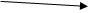 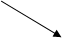 Kierownik gospodarczy                                                               Pomoc  nauczycielaDozorcy, Konserwator, Kucharka, Pomoc kuchni, Starsza woźna, WoźneGłównym celem działania powyższych organów jest współdziałanie ze sobą,  w kierunku poszukiwania nowych form i metod pracy przedszkola, realizacji celów i zadań przedszkola, stała wymiana informacji o podejmowanych i planowanych decyzjach, pozyskiwanie środków finansowych zapewniających prawidłowe funkcjonowanie placówki.Rozdział 1 Dyrektor przedszkola § 10. Dyrektor przedszkola kieruje bieżącą działalnością przedszkola i reprezentuje ją na zewnątrz, jest kierownikiem zakładu pracy dla zatrudnionych w przedszkolu nauczycieli, pracowników obsługi i administracji. Do obowiązków i kompetencji dyrektora przedszkola należy:1) kierowanie działalnością opiekuńczo-wychowawczą i dydaktyczną, a w szczególności:a) kształtowanie twórczej atmosfery pracy, tworzenie warunków sprzyjających 		    podnoszeniu jej jakości,	b) koordynowanie opieki nad dziećmi i tworzenie optymalnych warunków 		     ich rozwoju,c) przewodniczenie radzie pedagogicznej i realizowanie jej uchwał zgodnie z regulaminem rady pedagogicznej,d) dbanie o autorytet członków rady pedagogicznej, ochrona praw i godności nauczyciela,e) sprawowanie nadzoru pedagogicznego według zasad określonych w odrębnych przepisach,przekazywanie radzie pedagogicznej na koniec roku szkolnego wniosków i uwag ze sprawowanego nadzoru pedagogicznego oraz  propozycji  sposobu  wykorzystania wyników nadzoru pedagogicznego w celu doskonalenia pracy przedszkola, opracowywanie wspólnie z radą pedagogiczną planu pracy placówki                 na dany rok szkolny,opracowywanie w porozumieniu z radą pedagogiczną planu doskonalenia nauczycieli,inspirowanie nauczycieli do innowacji pedagogicznych, wychowawczych i organizacyjnych,organizowanie pomocy psychologiczno-pedagogicznej w formach określonych w statucie przedszkola i decydowanie o jej zakończeniu,koordynowanie współdziałania organów przedszkola, zapewnienie                          im swobodnego działania zgodnie z prawem oraz wymiany informacji między nimi,współpraca z radą rodziców, organem prowadzącym oraz organem nadzoru pedagogicznego; 2) organizowanie działalności przedszkola, a w szczególności:a) opracowywanie arkusza organizacji przedszkola,  b) opracowanie projektu planu finansowego przedszkola,  c)dysponowanie środkami finansowymi przedszkola i odpowiedzialność za prawidłowe ich wykorzystanie,d) sprawowanie nadzoru nad działalnością administracyjną i gospodarczą przedszkola,e) przydzielanie nauczycielom stałych prac i zajęć w ramach wynagrodzenia zasadniczego i dodatkowo płatnych,f) tworzenie warunków do jak najlepszej realizacji zadań przedszkola, a w szczególności należytego stanu higieniczno-sanitarnego, bezpiecznych warunków pobytu dziecka w budynku i w ogrodzie przedszkolnym, właściwego wyposażenia w sprzęt i pomoce dydaktyczne,g) zapewnienie pracownikom właściwych warunków pracy zgodnie z przepisami Kodeksu Pracy, bhp i p. poż.,h)  dokonywanie przeglądów technicznych budynku, ich  stanu technicznego,  urządzeń na placu zabaw, zgodnie z odrębnymi przepisami,i) prowadzenie dokumentacji kancelaryjno-archiwalnej zgodnie z obowiązującymi przepisami,j) powoływanie komisji w celu dokonywania inwentaryzacji majątku przedszkolnego;3) prowadzenie spraw kadrowych i socjalnych, a w szczególności:kierowanie polityką kadrową przedszkola, zatrudnianie i zwalnianie nauczycieli oraz innych pracowników,powierzanie pełnienia funkcji wicedyrektorowi i innym pracownikom                      na stanowiskach kierowniczych,określanie zakresu obowiązków, uprawnień i odpowiedzialności                                na stanowiskach pracy,dokonywanie oceny pracy nauczycieli i okresowych ocen pracy pracowników samorządowych zatrudnionych na stanowiskach urzędniczych i urzędniczych kierowniczych w oparciu o opracowane przez siebie kryteria oceny,przyznawanie dodatku motywacyjnego nauczycielom zgodnie z zasadami określonymi przez organ prowadzący,wykonywanie czynności związanych z awansem zawodowym nauczycieli,opracowywanie regulaminu pracy oraz innych regulaminów o charakterze wewnętrznym,przyznawanie nagród oraz wymierzanie kar porządkowych nauczycielom i innym pracownikom przedszkola,występowanie z wnioskami, po zasięgnięciu opinii rady pedagogicznej     w sprawach odznaczeń, nagród i innych wyróżnień dla nauczycieli oraz pozostałych pracowników przedszkola,wykonywanie innych zadań związanych z pracą nauczycieli i pracowników obsługi i administracji. Dyrektor przedszkola może wyrazić zgodę na podjęcie w przedszkolu działalności                przez organizacje, których statutowym celem jest działalność wychowawcza wśród dzieci, po uzyskaniu pozytywnej opinii wydanej przez  radę pedagogiczną i radę rodziców.Dyrektor przedszkola współpracuje z organem prowadzącym i organem nadzoru pedagogicznego w zakresie określonym ustawami, o których mowa w § 2 pkt 8-10 i przepisami wykonawczymi do ustaw.Rozdział 2 Wicedyrektor przedszkola § 11.Podczas nieobecności w pracy dyrektora przejmuje uprawnienia zgodnie z ich kompetencjami, a w szczególności:podejmuje decyzje w sprawach pilnych nie związanych z nadzorem pedagogicznym,podpisuje dokumenty niepedagogiczne w zastępstwie lub z upoważnienia dyrektora, używając własnej pieczątki,współdziała na bieżąco z organem prowadzącym przedszkole, związkami zawodowymi oraz innymi instytucjami,kieruje pracą pracowników administracji i obsługi.Oddziałuje na pracowników, wychowanków i rodziców w zakresie pełnejrealizacji zadań zmierzających do właściwej organizacji pracy przedszkola, ładu i porządku w budynku.Prowadzenie inwentaryzacji, kasacji i spisów z natury majątku przedszkola. Odpowiedzialność  za właściwe zabezpieczenie pomieszczeń przedszkola, magazynu, przed pożarem, kradzieżąPodstawowym obowiązkiem wicedyrektora jest dbałość o całe mienie przedszkola i ogrodu, stan techniczny budynku i nadzór nad ewentualnymi pracami remontowymi. Odpowiada przed dyrektorem szkoły za pełną i terminową realizację powierzonych zadań,zapewnienia wychowankom podczas pobytu w przedszkolu i na jego terenie opieki bezpieczeństwa  w celu zapobiegania nieszczęśliwym wypadkom, zachowanie przez pracowników , wychowanków  i rodziców oraz innych pracowników przedszkola  ładu i porządku wewnątrz budynku oraz wokół niego,Współpraca z Kierownikiem gospodarczym w sporządzaniu obowiązujących sprawozdań finansowychNadzór na prawidłowym przechowywaniem  i zabezpieczeniem
    dokumentów księgowych Sporządzanie sprawozdań statystycznychNadzór w prawidłowości pobieranych i odprowadzanych dochodów Przestrzeganie dyscypliny finansów publicznychZajmowanie się prowadzeniem spraw kadrowych i przygotowywanie do nich dokumentacjiTerminowe wprowadzanie danych do Systemu Informacji Oświatowej (SIO) oraz innych sprawozdań zleconych przez dyrektora Przedszkola,Osoba zajmująca stanowisko wicedyrektora zobowiązana jest do przestrzegania tajemnicy służbowej.Współdziałanie z Dyrektorem, Radą Pedagogiczną, Radą RodzicówWykonywanie innych poleceń dyrektora związanych z funkcjonowaniem placówki.Rozdział 3Rada pedagogiczna § 12.Rada pedagogiczna jest kolegialnym organem przedszkola w zakresie realizacji jej statutowych zadań dotyczących wychowania, kształcenia i opieki.W skład rady pedagogicznej wchodzą dyrektor przedszkola, wicedyrektor oraz wszyscy nauczyciele zatrudnieni w przedszkolu.Przewodniczącym rady pedagogicznej jest dyrektor przedszkola.Zebrania plenarne rady pedagogicznej są organizowane przed rozpoczęciem roku szkolnego, po zakończeniu pierwszego półrocza, po zakończeniu rocznych zajęć                      i w miarę potrzeb, oraz na wniosek przewodniczącego lub 1/3 członków rady pedagogicznej, organu prowadzącego, organu nadzoru pedagogicznego. Zebrania są protokołowane.   W zebraniach rady pedagogicznej mogą brać udział z głosem doradczym osoby zapraszane przez jej przewodniczącego, za zgodą lub na wniosek rady pedagogicznej,             w tym przedstawiciele stowarzyszeń i innych organizacji, których celem statutowym jest działalność opiekuńczo-wychowawcza.Rada pedagogiczna podejmuje swoje decyzje w formie uchwał. Uchwały rady pedagogicznej podejmowane są zwykłą większością głosów, w obecności co najmniej 1/2 liczby jej członków.Dyrektor przedszkola wstrzymuje wykonanie uchwały rady pedagogicznej, jeśli jest ona niezgodna z prawem i powiadamia o tym organ prowadzący przedszkole oraz organ sprawujący nadzór pedagogiczny. Do kompetencji stanowiących rady pedagogicznej należy w szczególności:  zatwierdzenie planów pracy;podejmowanie uchwał w sprawie eksperymentów pedagogicznych, po zaopiniowaniu ich projektów przez radę rodziców;  ustalanie organizacji doskonalenia zawodowego nauczycieli;  podejmowanie uchwał w sprawie skreślenia dziecka z listy wychowanków w trakcie roku szkolnego; ustalenie sposobu wykorzystania wyników nadzoru pedagogicznego, w tym sprawowanego nad przedszkolem przez organ sprawujący nadzór pedagogiczny, w celu doskonalenia pracy przedszkola. Rada pedagogiczna opiniuje w szczególności:organizację pracy przedszkola, w tym tygodniowy rozkład dnia;projekt planu finansowego przedszkola;wnioski dyrektora przedszkola o przyznanie nauczycielom odznaczeń, nagród i innych wyróżnień;powierzanie stanowiska wicedyrektora i innych stanowisk kierowniczych oraz odwołanie z tych stanowisk.propozycje dyrektora przedszkola w sprawie przydziału nauczycielom stałych prac     i zajęć w ramach wynagrodzenia zasadniczego oraz dodatkowo płatnych zajęć dydaktyczno-wychowawczych i opiekuńczych.Rada pedagogiczna w ramach swoich kompetencji podejmuje następujące działania:przygotowuje projekt   statutu i zmian do statutu; uchwala regulamin swojego działania, który musi być zgodny ze statutem przedszkola;może występować z wnioskiem o odwołanie nauczyciela z funkcji dyrektora przedszkola lub z innych funkcji kierowniczych w przedszkolu;uczestniczy w rozwiązywaniu spraw wewnętrznych przedszkola;wybiera swoich przedstawicieli do udziału w konkursie na stanowisko dyrektora przedszkola;wybiera przedstawiciela do zespołu rozpatrującego odwołanie nauczyciela od oceny pracy;zgłasza i opiniuje kandydatów na członków komisji dyscyplinarnej dla nauczycieli.Członkowie rady pedagogicznej są zobowiązani do nie ujawniania spraw poruszanych na posiedzeniach rady, które mogą naruszać dobro osobiste dzieci lub ich rodziców, a także nauczycieli i innych pracowników przedszkola. W związku z nie powołaniem w przedszkolu rady przedszkola, jej kompetencje przejmuje rada pedagogiczna. Nauczyciele zobowiązani są do przestrzegania przepisów wynikających z ustawy o ochronie danych osobowych i ustawy o ochronie informacji niejawnych.Rozdział 4 Rada rodziców § 13.Rada rodziców jest organem społecznie działającym na rzecz przedszkola, wspierającym jego działalność statutową, stanowiącym reprezentację rodziców wszystkich wychowanków. Decyzje rady rodziców są jawne.W skład rady rodziców wchodzi po jednym przedstawicielu rad oddziałowych, wybranych w tajnych wyborach przez  rodziców wychowanków danego oddziału. W wyborach, o których mowa w ust. 2 jednego wychowanka reprezentuje jeden rodzic. Rada rodziców   uchwala regulamin swojego działania, który nie może być sprzeczny ze statutem przedszkola i określa w szczególności:   tryb wyborów do rady, o którym mowa w ust. 2;wewnętrzną strukturę i tryb pracy rady;zasady wydatkowania funduszy rady.Rada rodziców współdziała z pozostałymi organami przedszkola.Rada rodziców może występować do dyrektora, rady pedagogicznej, organu prowadzącego, organu sprawującego nadzór pedagogiczny  z wnioskami i opiniami we  wszystkich spraw przedszkola.   Rada rodziców opiniuje projekt planu finansowego składanego przez dyrektora przedszkola oraz   program i harmonogram poprawy efektywności kształcenia lub wychowania przedszkola.W celu wspierania statutowej działalności przedszkola rada rodziców gromadzi      fundusze z dobrowolnych składek rodziców oraz innych źródeł. Zasady ustalania, zbierania i wydatkowania tych funduszy określa regulamin rady rodziców.Rozdział 5 Zasady współdziałania organów przedszkola oraz  sposób rozwiązywania sporów pomiędzy nimi § 14. Współdziałanie organów przedszkola ma na celu stworzenie jak najlepszych warunków rozwoju wychowanków oraz podnoszenie poziomu jakości pracy przedszkola.Organa przedszkola planują swoją działalność na rok szkolny. Plany działań powinny być uchwalone do końca września i przekazane do wiadomości pozostałym organom.Każdy organ po analizie planów działania pozostałych organów, może włączyć się                do realizacji konkretnych zadań, proponując swoją opinię lub stanowisko w danej sprawie, nie naruszając kompetencji organu uprawnionego.Organa przedszkola mogą zapraszać na swoje planowane lub doraźne zebrania przedstawicieli innych organów w celu wymiany poglądów i informacji.Uchwały organów przedszkola, prawomocnie podjęte w ramach ich kompetencji stanowiących, oprócz uchwał personalnych, podaje się do ogólnej wiadomości w formie pisemnych tekstów uchwał umieszczanych na tablicy ogłoszeń.Rodzice przedstawiają swoje wnioski i opinie dyrektorowi przedszkola poprzez swoją reprezentację tzn. radę rodziców w formie pisemnej lub radzie pedagogicznej w formie ustnej na jej posiedzeniu.Wnioski i opinie rozpatrywane są zgodnie z procedurą rozpatrywania skarg i wniosków.Koordynatorem współdziałania poszczególnych organów jest dyrektor przedszkola, który zapewnia każdemu organowi możliwość swobodnego działania i podejmowania decyzji w ramach swoich kompetencji oraz umożliwia bieżącą wymianę informacji.Wszelkie spory pomiędzy organami przedszkola rozstrzygane są wewnątrz przedszkola,          z zachowaniem drogi służbowej i zasad ujętych w § 14 niniejszego statutu.§ 15.W przypadku sporu między radą pedagogiczną i radą rodziców:prowadzenie mediacji w sprawie spornej i podejmowanie ostatecznych decyzji należy do dyrektora przedszkola;przed rozstrzygnięciem sporu dyrektor przedszkola jest zobowiązany zapoznać się         ze stanowiskiem każdej ze stron, zachowując bezstronność w ocenie tych stanowisk;dyrektor przedszkola podejmuje działanie na pisemny wniosek któregoś z organów – strony sporu;o swoim rozstrzygnięciu wraz z uzasadnieniem dyrektor przedszkola informuje na piśmie zainteresowanych w ciągu 14 dni od złożenia informacji o sporze.W przypadku sporu między organami przedszkola, w którym stroną jest dyrektor przedszkola, powoływany jest zespół mediacyjny. W skład zespołu mediacyjnego wchodzi po jednym przedstawicielu organów przedszkola, a dyrektor przedszkola wyznacza swojego przedstawiciela do pracy w zespole.Zespół mediacyjny w pierwszej kolejności prowadzi postępowanie mediacyjne, a w przypadku niemożności rozwiązania sporu podejmuje decyzję w drodze głosowania.Strony sporu są zobowiązane przyjąć rozstrzygnięcie zespołu mediacyjnego jako rozwiązanie ostateczne.Każdej ze stron przysługuje prawo wniesienia zażalenia do organu prowadzącego.DZIAŁ IVORGANIZACJA PRACY PRZEDSZKOLA § 16. Przedszkole funkcjonuje przez cały rok szkolny.Przedszkole zapewnia dzieciom opiekę, wychowanie i nauczanie        w godzinach  6.30 – 17.00     w dni robocze, od poniedziałku do piątku.Przerwa wakacyjna ustalana jest przez organ prowadzący. W okresie przerwy dzieci zgłoszone przez rodziców na dyżur wakacyjny mają zorganizowany pobyt w dyżurującym przedszkolu.Przedszkole może przyjmować   studentów szkół wyższych na praktyki pedagogiczne na podstawie pisemnego porozumienia zawartego pomiędzy dyrektorem przedszkola a szkołą wyższą.Koszty związane z przebiegiem praktyk pokrywa zakład kierujący na praktykę.§ 17. Świadczenia udzielane przez przedszkole są nieodpłatne w zakresie realizacji podstawy programowej wychowania przedszkolnego. Przedszkole zapewnia odpłatne wyżywienie wychowankom. Wysokość dziennej stawki żywieniowej ustala dyrektor przedszkola w porozumieniu z organem prowadzącym     na podstawie obowiązujących cen artykułów żywnościowych, z uwzględnieniem norm żywieniowych.Dyrektor  przedszkola może zwolnić rodziców  z całości lub części opłat, o których mowa w ust. 2: 1) w przypadku szczególnie trudnej sytuacji materialnej rodziny; 2) w szczególnie uzasadnionych przypadkach losowych. Deklaracje dotyczące czasu pobytu dziecka w przedszkolu oraz rodzajów spożywanych posiłków, rodzice pisemnie zgłaszają na początku roku szkolnego do dyrektora przedszkola. Wszelkie zmiany w trakcie roku szkolnego wymagają pisemnego wystąpienia  do dyrektora przedszkola. W uzasadnionych przypadkach dyrektor przedszkola uwzględnia zmiany z pierwszym dniem kolejnego miesiąca.§ 17.Organizację nauczania, wychowania i opieki w danym roku szkolnym  określa arkusz organizacji przedszkola opracowany przez dyrektora przedszkola w terminie do dnia 21 kwietnia danego roku.   Arkusz organizacji przedszkola zatwierdza organ prowadzący do dnia 29 maja danego roku, po uzyskaniu  opinii  organu nadzoru pedagogicznego i zakładowych organizacji związkowych będących jednostkami organizacyjnymi organizacji związkowych reprezentatywnych w rozumieniu ustawy o Radzie Dialogu Społecznego albo jednostkami organizacyjnymi organizacji związkowych wchodzących w skład organizacji związkowych reprezentatywnych w rozumieniu ustawy o Radzie Dialogu Społecznego, zrzeszających nauczycieli.W arkuszu organizacji określa się w szczególności:liczbę oddziałów;liczbę uczniów w poszczególnych oddziałach;tygodniowy wymiar zajęć religii, języka mniejszości narodowej, etnicznej lub języka regionalnego; czas pracy przedszkola oraz  poszczególnych oddziałów;liczbę pracowników ogółem,  w tym pracowników zajmujących stanowiska kierownicze; liczbę nauczycieli wraz z informacją o ich kwalifikacjach;liczbę pracowników administracji i obsługi oraz etatów przeliczeniowych;ogólną liczbę godzin zajęć edukacyjnych lub godzin pracy finansowanych ze środków przydzielonych przez organ prowadzący przedszkole, w tym liczbę godzin zajęć realizowanych w ramach pomocy psychologiczno-pedagogicznej. Podstawową jednostką organizacyjną przedszkola jest oddział złożony z dzieci w zbliżonym wieku, z uwzględnieniem ich potrzeb, zainteresowań, uzdolnień.                    Ze względów organizacyjnych dopuszcza się łączenie w oddziale dzieci 3-4 letnich oraz 4-5 letnich.Liczba dzieci w oddziale przedszkolnym wynosi nie więcej niż 25. W okresie zmniejszonej frekwencji dzieci, dyrektor przedszkola i rada pedagogiczna, mogą ustalić wewnętrznie inną organizację pracy oddziałów.Godziny zajęć nauczania, wychowania i opieki w przedszkolu trwają 60 minut. Czas prowadzonych zajęć – w szczególności nauki religii i zajęć rewalidacyjnych, powinien być dostosowany do możliwości rozwojowych dzieci i wynosi: 1) z dziećmi w wieku 3-4 lata – około 15 minut;2) z dziećmi w wieku 5-6 lata – około 30 minut. Jedną grupą wychowanków opiekuje się dwóch  nauczycieli wg harmonogramu opracowanego przez dyrektora przedszkola, jedna woźna oddziałowa, a w grupach dzieci trzyletnich dodatkowo pomoc nauczyciela.W czasie zajęć poza terenem przedszkola liczba osób sprawujących opiekę                      nad dziećmi uzależniona jest od rodzaju i organizacji wycieczki. O liczbie opiekunów decyduje dyrektor przedszkola. Ramowy rozkład dnia zawierający rozkład stałych godzin pracy i zajęć dydaktyczno-wychowawczych, ustalany jest przez dyrektora przedszkola na wniosek rady pedagogicznej na podstawie zatwierdzonego arkusza organizacji i w porozumieniu            z radą rodziców. Uwzględnia on wymagania zdrowotne, higieniczne i edukacyjne, jest dostosowany do założeń programowych oraz oczekiwań rodziców. Ramowy rozkład dnia określa czas realizacji podstawy programowej oraz zajęć dodatkowych prowadzonych przez nauczycieli posiadających odpowiednie kwalifikacje. Na podstawie ramowego rozkładu dnia nauczyciele, którym powierzono opiekę                  nad danym oddziałem, ustalają dla tego oddziału szczegółowy rozkład dnia z uwzględnieniem potrzeb, możliwości psychofizycznych i zainteresowań dzieci. Rozkład dnia  umieszcza się w dzienniku zajęć danej grupy i podaje do wiadomości rodziców.Przedszkole na wniosek rodziców organizuje naukę religii. Naukę religii włącza się do planu zajęć przedszkola. Dzieci nie korzystające z nauki religii mają zapewnioną opiekę nauczyciela.W miarę możliwości organizacyjnych oraz dla zapewnienia ciągłości pracy wychowawczej i jej skuteczności, nauczyciele prowadzą swój oddział przez wszystkie lata pobytu dziecka w przedszkolu.Do realizacji zadań statutowych przedszkole wykorzystuje:a) . Odpowiednią liczbę sal zajęć dla poszczególnych oddziałówb).  Sypialnie dla dzieci 3-5  latc).  Jadalnied).  Gabinet logopedycznye).  Ogród dla dzieci starszych i ogród dla dzieci młodszychf).  Kuchnięg).  Pomieszczenia administracyjno – gospodarczeh).  Szatniei).  Gabinet metodyczny. Dzieci mają możliwość codziennego korzystania z ogrodu przedszkolnego, z niezbędnym wyposażeniem zapewniającym dzieciom bezpieczeństwo i rekreację. Zasady pobytu dzieci w ogrodzie określa regulamin placu zabaw wprowadzony zarządzeniem dyrektora przedszkola.  Przedszkole organizuje różnorodne formy krajoznawstwa. Program wycieczek oraz imprez dostosowuje się do wieku, zainteresowań i potrzeb dzieci, ich stanu zdrowia oraz sprawności fizycznej.Przedszkole organizuje na terenie placówki koncerty muzyczne, inscenizacje teatralne, spotkania z twórcami kultury i sztuki.Formy edukacyjne opisane w pkt. 18 i 19 opłacane są przez rodziców wychowanków.Przedszkole rozwija sprawność fizyczną wychowanków poprzez zapewnienie im udziału w zajęciach ruchowych, grach i zabawach zarówno w budynku przedszkolnym, jak i na świeżym powietrzu. Rozdział 2 Organizacja zajęć dodatkowych § 18.W przedszkolu organizowane są zajęcia dodatkowe dostępne dla każdego dziecka.                Za ich realizację odpowiada dyrektor przedszkola oraz organ prowadzący.Dyrektor powierza ich prowadzenie nauczycielom zatrudnionym w przedszkolu albo zatrudnia innych nauczycieli, posiadających odpowiednie kompetencje do prowadzenia danych zajęć.Organizacja i terminy zajęć dodatkowych ustalane są przez dyrektora przedszkola                   w porozumieniu z radą pedagogiczną i radą rodziców.Zajęcia dodatkowe dla dzieci są finansowane z budżetu miasta i nie wiążą się                             z ponoszeniem dodatkowych opłat przez rodziców.Rodzaj zajęć dodatkowych, ich częstotliwość i forma organizacyjna uwzględniają               w szczególności potrzeby i możliwości rozwojowe dzieci oraz zależą od wyboru rodziców.Nauczycieli prowadzących zajęcia dodatkowe obowiązuje realizowanie zadań określonych w zakresie obowiązków nauczycieli przedszkola.Czas trwania zajęć wynosi od 15 do 25 minut w zależności od grupy wiekowej.Rozdział 3 Zasady udzielania pomocy psychologiczno-pedagogicznej § 19.Przedszkole udziela i organizuje pomoc psychologiczno-pedagogiczną na zasadach określonych w rozporządzeniu o pomocy psychologiczno-pedagogicznej. Pomoc udzielana jest wychowankom przedszkola, ich rodzicom i nauczycielom.Pomoc psychologiczno– pedagogiczna udzielana wychowankowi polega                             na rozpoznawaniu i zaspokajaniu indywidualnych potrzeb rozwojowych i edukacyjnych oraz rozpoznawaniu indywidualnych możliwości psychofizycznych dziecka, wynikających w szczególności z:niepełnosprawności,niedostosowania społecznego lub zagrożenia niedostosowaniem,szczególnych uzdolnień,specyficznych trudności w uczeniu się,zaburzeń komunikacji językowej,choroby przewlekłej,sytuacji kryzysowych lub traumatycznych,zaniedbań środowiskowych związanych z sytuacją bytową dziecka i jego rodziny, sposobem spędzania wolnego czasu, kontaktami środowiskowymi,trudności adaptacyjnych związanych z różnicami kulturowymi lub ze zmianą środowiska edukacyjnego.Pomoc psychologiczno– pedagogiczna udzielana w przedszkolu rodzicom i nauczycielom polega na wspieraniu rodziców i nauczycieli w rozwiązywaniu problemów wychowawczych i dydaktycznych oraz rozwijaniu ich umiejętności wychowawczych w celu zwiększania efektywności pomocy dla wychowankówKorzystanie z pomocy psychologiczno-pedagogicznej w przedszkolu jest dobrowolne i nieodpłatne.Pomoc psychologiczno-pedagogiczną organizuje dyrektor przedszkola.Dla dziecka  z niepełnosprawnością mającego orzeczenie o potrzebie kształcenia specjalnego, dyrektor powołuje zespół nauczycieli i specjalistów, którego zadaniem jest planowanie i koordynowanie  udzielanej pomocy. 1) Wsparciem dla nauczycieli są  tzw. nauczyciele wspomagający, czyli mający kwalifikacje w zakresie pedagogiki specjalnej, zatrudnieni w celu współorganizowania kształcenia uczniów niepełnosprawnych. Pomocy psychologiczno-pedagogicznej w przedszkolu udzielają wychowankowi nauczyciele prowadzący z nim zajęcia oraz specjaliści wykonujący zadania z zakresu pomocy psychologiczno-pedagogicznej, w szczególności psycholodzy i logopedzi, we współpracy z:rodzicami wychowanka,poradniami psychologiczno-pedagogicznymi,placówkami doskonalenia nauczycieli,innymi przedszkolami,organizacjami i instytucjami działającymi na rzecz rodziny, dzieci i młodzieży.Pomoc psychologiczno-pedagogiczna jest udzielana w trakcie bieżącej pracy z uczniem oraz przez zintegrowane działania nauczycieli i specjalistów, a także w formie: 1)      zajęć rozwijających uzdolnienia; 2) zajęć specjalistycznych: korekcyjno-kompensacyjnych, logopedycznych, rozwijających kompetencje emocjonalno -społeczne oraz innych zajęć o charakterze terapeutycznym; 3)       zindywidualizowanej ścieżki realizacji obowiązkowego rocznego przygotowania przedszkolnego; Pomoc psychologiczno-pedagogiczna w przedszkolu udzielana jest rodzicom wychowanków i nauczycielom w formie porad, konsultacji, warsztatów i szkoleń.Zajęcia korekcyjno-kompensacyjne organizuje się dla dzieci wykazujących trudności w spełnianiu wymagań edukacyjnych wynikających z podstawy programowej wychowania przedszkolnego.Zajęcia logopedyczne organizuje się dla dzieci z zaburzeniami mowy, które powodują zaburzenia komunikacji językowej oraz utrudniają naukę. Zajęcia rozwijające uzdolnienia organizuje się dla dzieci szczególnie uzdolnionych oraz prowadzi przy wykorzystaniu aktywnych metod pracy.Nauczyciele prowadzą w przedszkolu działania pedagogiczne mające na celu: rozpoznanie indywidualnych potrzeb rozwojowych i edukacyjnych oraz możliwości psychofizycznych wychowanków oraz zaplanowanie sposobów ich zaspokojenia, w tym obserwację pedagogiczną zakończoną analizą i oceną gotowości dziecka do podjęcia nauki w szkole;rozpoznanie zainteresowań i uzdolnień wychowanków oraz zaplanowanie wsparcia związanego z ich rozwijaniem.22. Przedszkole współpracuje z psychologiem oddelegowanym przez rejonową poradnię psychologiczno-pedagogiczną.23. Do zadań psychologa w przedszkolu należy:1) prowadzenie badań i działań diagnostycznych dotyczących poszczególnych dzieci,       w tym diagnozowanie indywidualnych potrzeb rozwojowych i edukacyjnych oraz możliwości psychofizycznych, a także wspieranie mocnych stron wychowanków;2) realizacja różnych form pomocy psychologiczno-pedagogicznej w środowisku przedszkolnym;3) diagnozowanie dojrzałości szkolnej dzieci;4) spotkania z rodzicami w celu omawiania wyników obserwacji i badań psychologicznych, udzielania porad dotyczących postępowania z dzieckiem w domu, kierowania dzieci w razie potrzeby do placówek specjalistycznych;5) uczestniczenie w zebraniach z rodzicami, prowadzenie prelekcji, pogadanek, rad szkoleniowych i zajęć warsztatowych;6) wspieranie nauczycieli w rozwiązywaniu problemów edukacyjnych                                    i wychowawczych.§ 20.Do przedszkola, na wniosek rodziców,  przyjmuje się dzieci posiadające orzeczenie o kształceniu specjalnym.Wychowankowi  objętemu kształceniem specjalnym dostosowuje się program nauczania do indywidualnych  potrzeb rozwojowych i edukacyjnych oraz możliwości psychofizycznych dziecka. Dostosowanie następuje na podstawie opracowanego dla ucznia indywidualnego programu edukacyjno-terapeutycznego, o którym mowa w § 2 ust. 11. § 21. Jeżeli stan zdrowia dziecka uniemożliwia lub znacznie utrudnia uczęszczanie do przedszkola, gdzie dziecko realizuje obowiązkowe roczne przygotowanie przedszkolne,  obejmuje się go indywidualnym przygotowaniem przedszkolnym. Objęcie dziecka indywidualnym przygotowaniem przedszkolnym wymaga zgody organu prowadzącego i jest udzielany na wniosek rodziców.Wniosek, o którym mowa w ust. 2, rodzice składają do dyrektora przedszkola wraz z orzeczeniem poradni psychologiczno-pedagogicznej  o konieczności objęcia dziecka indywidualnym przygotowaniem przedszkolnym. Indywidualne przygotowanie przedszkolne organizuje się na czas określony, wskazany w orzeczeniu o potrzebie indywidualnego przygotowania przedszkolnego. Indywidualne przygotowanie przedszkolne organizuje się w sposób zapewniający wykonani zaleceń określonych w orzeczeniu, o którym mowa w ust. 4. Zajęcia indywidualnego przygotowania przedszkolnego  są prowadzone przez nauczyciela lub dwóch nauczyciel w indywidualnym i bezpośrednim kontakcie z wychowankiem. W indywidualnym przygotowaniu przedszkolnym  realizuje się treści wynikające z podstawy programowej wychowania przedszkolnego dostosowane do potrzeb rozwojowych i edukacyjnych oraz możliwości psychofizycznych dziecka. Dyrektor przedszkola, na wniosek nauczyciela prowadzącego zajęcia indywidualnego przygotowania przedszkolnego, może zezwolić na odstąpienie od realizacji niektórych treści nauczania wynikających z podstawy programowej wychowania przedszkolnego, stosowanie do możliwości psychofizycznych dziecka oraz warunków w miejscu, w którym są organizowane zajęcia indywidualnego przygotowania przedszkolnego.Wniosek, o którym mowa w ust. 8, składa się w formie pisemnej. Wniosek zawiera uzasadnienie. Dziecku   objętemu  indywidualnym przygotowaniem przedszkolnym, dyrektor przedszkola umożliwia udział w zajęciach rozwijających zainteresowania i uzdolnienia, uroczystościach i imprezach przedszkolnych oraz udziela wsparcia psychologiczno-pedagogicznego.  § 22.Każdy rodzic ma prawo skorzystać z dobrowolnego, grupowego ubezpieczenia swojego dziecka od następstw nieszczęśliwych wypadków w przedszkolu.Przedszkole pomaga w zawieraniu umowy z ubezpieczycielem, przedstawiając radzie rodziców oferty towarzystw ubezpieczeniowych. Decyzję o wyborze ubezpieczyciela podejmuje rada rodziców.W uzasadnionych przypadkach, na wniosek rodzica lub nauczyciela, dyrektor przedszkola może podjąć decyzję o sfinansowaniu kosztów ubezpieczenia w ramach środków finansowych przedszkola.Rozdział 4Skreślenie dziecka z listy dzieci uczęszczających do  przedszkola § 23.Dyrektor przedszkola w porozumieniu z radą pedagogiczną może podjąć decyzję o skreśleniu dziecka z listy dzieci uczęszczających do przedszkola w przypadku:zalegania przez rodziców z odpłatnością za przedszkole powyżej okresu płatniczego;nieusprawiedliwionej absencji dziecka trwającej ponad 1 miesiąc;zachowań dziecka, które zagrażają bezpieczeństwu swojemu i innych wychowanków;nieprzestrzegania przez rodziców postanowień niniejszego statutu.Dyrektor przedszkola po uzyskaniu informacji o zaistnieniu okoliczności, o których mowa w ust. 1 zwołuje posiedzenie rady pedagogicznej.Rada pedagogiczna zostaje zapoznana przez nauczyciela lub dyrektora przedszkola z podjętymi działaniami w celu ustania przyczyn, o których mowa w ust. 1.  Rada pedagogiczna po wnikliwym wysłuchaniu informacji może  podjąć  uchwałę w danej sprawie, zgodnie z regulaminem rady pedagogicznej.Rada pedagogiczna powierza wykonanie uchwały dyrektorowi przedszkola.Dyrektor przedszkola wykonuje uchwałę rady pedagogicznej przez wydanie decyzji administracyjnej, którą doręcza rodzicom osobiście lub listem poleconym                                za potwierdzeniem odbioru Rodzicom przysługuje odwołanie od decyzji dyrektora przedszkola do Kuratora Oświaty w ciągu 14 dni od jej otrzymania.W trakcie postępowania odwoławczego dziecko ma prawo uczęszczać do przedszkola, chyba, że decyzji nadano rygor natychmiastowej wykonalności. Rygor natychmiastowej wykonalności obowiązuje w sytuacjach wynikających z art. 108 Kodeksu Postępowania Administracyjnego.Rozdział 5Wysokość opłat za przedszkole § 24.Przedszkole jest jednostką budżetową, której działalność finansowana jest przez Miasto st. Warszawa oraz rodziców  – w formie comiesięcznej odpłatności za żywienie dziecka.Do korzystania z posiłków w stołówce przedszkolnej uprawnieni są wychowankowie                  i pracownicy  przedszkola. Dzienna opłata wyżywienia dziecka w przedszkolu ustalana jest na podstawie obowiązujących cen artykułów żywnościowych, z uwzględnieniem norm żywieniowych. Wysokość opłaty za wyżywienie określa dyrektor przedszkola. Opłaty za wyżywienie wnosi się w okresach miesięcznych, z góry do dnia 20 - go miesiąca  poprzedzającego miesiąc, w którym następuje korzystanie z posiłków. Dzienna wysokość opłaty za korzystanie z posiłków przez pracowników uwzględnia pełne koszty przygotowania posiłku oraz koszty wynagrodzenia pracowników kuchni, a także koszty utrzymania stołówki.W przypadku nieobecności dziecka lub pracownika przedszkola uprawnionego                          do korzystania z  posiłków zwrotowi podlega dzienna wysokość opłaty za korzystanie                    z posiłków za każdy, z wyłączeniem pierwszego niezgłoszonego dnia nieobecności. Zasada ta ma odpowiednio zastosowanie w przypadku rezygnacji z posiłku.Dopuszcza się możliwość zwrotu dziennej wysokości opłaty za korzystanie z posiłku                 za pierwszy dzień nieobecności lub pierwszy dzień rezygnacji z posiłku w przypadku, gdy nieobecność lub rezygnacja zostaną zgłoszone najpóźniej w tym dniu do godziny 9:00. Nieobecność dziecka w przedszkolu zgłaszana może być w następującej formie: osobiście przez rodzica, lub  telefonicznie do godziny 9:00 danego dnia. Opłatę wnosi się w formie gotówkowej, bądź przelewem na wskazany przez przedszkole numer rachunku bankowego.W przypadku powstania zaległości w opłatach przekraczających jeden miesiąc, dziecko może zostać skreślone z listy dzieci uczęszczających do przedszkola. Skreślenie z listy nie wyklucza postępowania egzekucyjnego.W przypadku rezygnacji z przedszkola, rodzic powinien powiadomić przedszkole w celu zaprzestania naliczania odpłatności. DZIAŁ VNAUCZYCIELE I INNI PRACOWNICY PRZEDSZKOLA Rozdział 1 Nauczyciele   § 25.W przedszkolu zatrudnieni są nauczyciele z przygotowaniem pedagogicznym do pracy    z dziećmi w wieku przedszkolnym.Nauczyciel przedszkola prowadzi pracę wychowawczą, dydaktyczną i opiekuńczą zgodnie z obowiązującą podstawą programową i dopuszczonymi przez dyrektora przedszkola programami, odpowiada za jakość i wyniki tej pracy, szanuje godność dziecka i respektuje jego prawa.Do zadań nauczyciela przedszkola należy w szczególności:planowanie, organizowanie i prowadzenie pracy wychowawczo-dydaktycznej w powierzonym oddziale opartej na znajomości dziecka i zgodnej z programem wychowania w przedszkolu;wspieranie rozwoju psychofizycznego dziecka, jego zdolności i zainteresowań, kierowanie się w działaniu dobrem dziecka i poszanowaniem jego godności;prowadzenie obserwacji pedagogicznych umożliwiających poznanie i zaspokajanie potrzeb rozwojowych dzieci oraz dokumentowanie tych obserwacji;prowadzenie analizy gotowości dziecka do podjęcia nauki w szkole (diagnoza przedszkolna z początkiem roku poprzedzającego rozpoczęcie przez dziecko nauki) w celu gromadzenia informacji, które mogą pomóc:a) rodzicom w zorientowaniu się w poziomie przygotowania ich dziecka do podjęcia nauki w szkole podstawowej oraz uzyskania informacji  w jakich obszarach powinni  wesprzeć swoje  dziecko, b) nauczycielom w opracowaniu indywidualnego programu wspomagania rozwoju dziecka w okresie poprzedzającym rozpoczęcie nauki w szkole,c) pracownikom poradni psychologiczno-pedagogicznej, do której zostanie skierowane dziecko w razie potrzeby pogłębionej diagnozy związanej                     ze specjalnymi potrzebami edukacyjnymi;prawidłowa organizacja procesu dydaktycznego, stosowanie nowoczesnych metod nauczania i wychowania;odpowiedzialność za życie, zdrowie i bezpieczeństwo dzieci podczas pobytu w przedszkolu i poza terenem w czasie wycieczek, spacerów itp.;opracowanie lub wybór i przedstawienie programu wychowania przedszkolnego dyrektorowi przedszkola;współpraca ze specjalistami świadczącymi pomoc psychologiczną i logopedyczną;doskonalenie umiejętności pedagogicznych – systematyczne podnoszenie kwalifikacji poprzez uczestnictwo w różnych formach doskonalenia zawodowego;tworzenie warsztatu pracy dydaktycznej, dbałość o pomoce dydaktyczne, wyposażenie przedszkola i wystrój sali powierzonej opiece;rzetelne przygotowywanie się do pracy z dziećmi;współdziałanie z rodzicami w sprawach wychowania i nauczania dzieci z uwzględnieniem prawa rodziców do znajomości zadań wynikających z programu wychowania przedszkolnego i uzyskiwania informacji dotyczących rozwoju dziecka;organizowanie i prowadzenie zebrań z rodzicami oraz indywidualnych kontaktów;prowadzenie dokumentacji pedagogicznej zgodnie z obowiązującymi przepisami;aktywny udział w życiu przedszkola, inicjowanie i organizowanie imprez o charakterze wychowawczym, kulturalnym lub rekreacyjno-sportowym;przestrzeganie tajemnicy służbowej i dyscypliny pracy;przestrzeganie zasad współżycia społecznego i dbanie o właściwe relacje pracownicze;wykonywanie czynności administracyjnych dotyczących powierzonego oddziału, zgodnie z zarządzeniami i poleceniami dyrektora przedszkola  oraz uchwałami rady pedagogicznej;udział w pracach zespołów zadaniowych powoływanych w celu badania i ewaluacji jakości pracy przedszkola;realizowanie innych zadań zleconych przez dyrektora, wynikających z bieżącej działalności placówki.W przedszkolu może być zatrudniony logopeda.Do zadań logopedy należy:obserwacja dzieci na tle grupy oraz prowadzenie pogłębionych badań indywidualnych w celach diagnostycznych;prowadzenie terapii logopedycznej indywidualnej i grupowej;utrzymywanie stałego kontaktu z rodzicami dziecka wymagającego intensywnych ćwiczeń – udzielanie instruktażu rodzicom;współpraca z nauczycielami i udzielanie instruktażu dotyczącego prowadzenia prostych ćwiczeń logopedycznych z dziećmi wymagającymi pomocy logopedycznej;kierowanie dzieci na badania specjalistyczne uzupełniające diagnozę;prowadzenie, zgodnie z przyjętym planem, ćwiczeń logopedycznych w grupach przedszkolnych;organizowanie działań wspierających rodziców i nauczycieli poprzez prowadzenie pogadanek, prelekcji, zajęć i rad szkoleniowych;prowadzenie dokumentacji zgodnie z przepisami;opieka nad gabinetem logopedycznym.Logopeda prowadzi dziennik zajęć.        Szczegółową organizację zajęć specjalistycznych oraz zasady prowadzenia dokumentacji w tym zakresie określają odrębne przepisy.§ 26.Nauczyciel w swojej pracy ma prawo korzystać z pomocy merytorycznej i metodycznej ze strony dyrektora przedszkola, rady pedagogicznej, opiekuna stażu, doradcy metodycznego, a także wyspecjalizowanych w tym zakresie instytucji oświatowych i naukowych.Zasady etyki zawodowej, stosunek pracy, zasady wynagradzania oraz szczególne prawa         i obowiązki nauczycieli określa ustawa Karta Nauczyciela i wydane na jej podstawie przepisy wykonawcze.Nauczyciel, podczas lub w związku z pełnieniem obowiązków służbowych, korzysta z ochrony przewidzianej dla funkcjonariuszy publicznych na zasadach określonych w ustawie z dnia 6 czerwca 1997 r. - Kodeks Karny. Dyrektor przedszkola i organ prowadzący przedszkole są zobowiązani z urzędu występować w obronie nauczyciela, gdy ustalone dla nauczyciela uprawnienia zostaną naruszone.§ 27.Nauczyciel odpowiada za bezpieczeństwo i zdrowie powierzonych jego opiece dzieci w godzinach pracy przedszkola. Nauczyciel jest zobowiązany:przestrzegać i stosować przepisy i zarządzenia z zakresu bhp i p.poż., odbywać wymagane szkolenia;sprawdzać warunki prowadzenia zajęć z dziećmi w danym miejscu (sala, ogród, plac zabaw) przed rozpoczęciem tych zajęć; jeżeli warunki bezpieczeństwa nie są spełnione, nauczyciel ma obowiązek zawiadomić o tym dyrektora przedszkola;                 do czasu usunięcia zagrożenia nauczyciel ma prawo odmówić prowadzenia zajęć              w danym miejscu;niezwłocznie przerwać zajęcia i wyprowadzić dzieci z zagrożonego miejsca, jeżeli zagrożenie powstanie lub ujawni się w trakcie zajęć;przestrzegać ustalonych godzin rozpoczynania i kończenia zajęć;dbać o czystość, ład i porządek w czasie trwania zajęć i po ich zakończeniu, usuwać z sali uszkodzone zabawki i pomoce dydaktyczne, które mogłyby zagrażać zdrowiu dzieci;udzielić dziecku pierwszej pomocy w przypadku urazu lub wystąpienia choroby;niezwłocznie zawiadomić rodziców i dyrektora przedszkola w przypadku zauważenia niepokojących objawów chorobowych;zgłaszać dyrektorowi przedszkola wszystkie wyjścia z dziećmi poza teren przedszkola;przestrzegać procedur obowiązujących w przedszkolu, a zwłaszcza procedury odbierania dzieci z przedszkola, postępowania w sytuacjach kryzysowych;2.   Za organizację    i zdrowie dzieci uczestniczących w zajęciach dodatkowych odpowiadają osoby prowadzące te zajęcia.§ 28.W przedszkolu może być utworzone stanowisko  wicedyrektora przedszkola. Powołania  i odwołania wicedyrektora dokonuje dyrektor przedszkola, przy czym przy powołaniu musi uzyskać opinię rady pedagogicznej i organu prowadzącego.Wicedyrektor wykonuje zadania zgodnie z ustalonym podziałem kompetencji pomiędzy nim a dyrektorem przedszkola. Rozdział 2 Pracownicy obsługi i administracji § 29.W przedszkolu zatrudnieni są pracownicy administracji i obsługi. Ich podstawowym zadaniem jest zapewnienie sprawnego funkcjonowania przedszkola jako instytucji publicznej oraz utrzymanie obiektu i jego otoczenia w czystości i porządku.Pracownicy obsługi i administracji są pracownikami samorządowymi i podlegają regulacjom ustawy o pracownikach samorządowych.Do podstawowych obowiązków pracownika samorządowego należy w szczególności:przestrzeganie Konstytucji Rzeczpospolitej Polskiej i innych przepisów prawa;dochowanie tajemnicy ustawowo chronionej;wykonywanie zadań sumiennie, sprawnie i bezstronnie;zachowanie się z godnością w miejscu pracy i poza nim;stałe podnoszenie umiejętności i kwalifikacji zawodowych;zachowanie uprzejmości i życzliwości w kontaktach z rodzicami, zwierzchnikami, podwładnymi oraz współpracownikami;Szczegółowy zakres obowiązków pracowników niepedagogicznych oraz ich szczegółowe zadania ustala dyrektor placówki.Pracownik zatrudniony w przedszkolu zobowiązany jest do przestrzegania zakresu obowiązków na zajmowanym stanowisku. Stosunek pracy pracowników administracji i obsługi regulują przepisy ustawy - Kodeks Pracy i wydane na tej podstawie przepisy wykonawcze.                                           § 30.Rodzaje stanowiskKierownik gospodarczyPomoc nauczycielaWoźna oddziałowaStarsza woźna oddziałowaKucharkaPomoc kuchennaKonserwatorDozorca§ 31.Zakresy obowiązków pracowników niepedagogicznychDo podstawowych obowiązków    kierownika gospodarczego  należy:Dbanie o całe mienie przedszkola i ogrodu, stan techniczny budynku i nadzór nad ewentualnymi pracami remontowymiBezpośrednie nadzorowanie pracy personelu obsługiSystematyczne  zaopatrywanie placówki w artykuły żywnościowe, sanitarne , dydaktyczne itp.Współpraca z dostawcami artykułów spożywczych i nadzoruje ich  dostawy.Zakupy musza być robione zgodnie z Ustawą o zamówieniach publicznychSystematyczne księgowanie zakupionego towaru  i kontrola zakupu z fakturąWspółpraca z DBFO  w zakresie  finansówW porozumieniu z dyrektorem i kucharką opracowywanie tygodniowych jadłospisów  zgodnie z zaleceniami I.Ż oraz SSEP, i przekazuje je do wiadomości rodziców i personelu przedszkola.Sporządzanie codziennych raportów żywieniowychProwadzenie  kartoteki magazynu żywnościowegoCo miesiąc sporządzanie  zestawienia magazynowego artykułów spożywczych i przekazuje je do DBFO.Nadzorowanie  przestrzegania stawki żywieniowej i terminów przydatności do spożyciaNadzorowanie zgodność zakupów  produktów żywnościowych  z zawartymi umowami .Nadzór nad produktami znajdujących się w magazynie, właściwym przechowywaniem i zabezpieczanie przed ich zniszczeniem.Nadzorowanie prawidłowego  funkcjonowania pracowników kuchni i obsługi.Pełna kontrola nad właściwym funkcjonowaniem urządzeń, sprzętów instalacji elektrycznej, gaśnic, zgodnie z przepisami ppoż. i bhp.Odpowiada za właściwe zabezpieczenie pomieszczeń przedszkolnych  przed pożarem, kradzieżąDo podstawowych obowiązków   kucharki   należy:Kucharka obowiązana jest przyrządzać zdrowe, higieniczne posiłki, wydawać je zgodnie z obowiązującą gramaturąPrzyjmować produkty z magazynu, kwitować odbiór w zeszycie oraz w raportach żywieniowych, dbać o ich racjonalne zużycieProwadzić podręczny magazynUtrzymywać w stanie używalności powierzony sprzęt kuchenny i dbać o czystość kuchni Pobierać codziennie i odpowiednio przechowywać próby pokarmowe.Brać udział w ustalaniu jadłospisuWykonywać inne polecenia wydane przez dyrektora wynikające z organizacji pracy w przedszkolu.3. Do podstawowych obowiązków    pomocy kucharki   należy:Pomoc kuchenna jest obowiązana pomagać kucharce w przyrządzeniu posiłków i ich wydawaniuUtrzymywać w czystości kuchnię, sprzęt, naczynia kuchenneZałatwiać zlecone czynności związane z zakupem i dostarczaniem produktówWykonywać inne czynności polecone przez dyrektora wynikające z organizacji pracy w przedszkolu.4. Do podstawowych obowiązków woźnej oddziałowej  należyWoźna oddziałowa obowiązana jest utrzymywać w czystości powierzone pomieszczenia (codzienne mycie podłóg, wycieranie kurzy, odkurzanie, dbanie o porządek w szatni, w łazience, korytarzu) mycie okien, lamperii, drzwi, kafelekPodawanie posiłków, sprzątanie po nich, mycie naczyń stołowychPranie pościeli, ręczników, firan, zasłonDbanie o sprzęt, pozostawienie go w czystości i używalnościRozkładanie i składanie leżakówPomoc dzieciom w ubieraniu się i rozbieraniu przy wyjściach na spacer, kina, teatrzyku itp.Przestrzeganie przepisów BHPWykonywanie innych czynności poleconych przez dyrektora, wynikających z organizacji pracy przedszkola.5. Do podstawowych obowiązków starszej woźnej  należy:Starsza woźna oddziałowa obowiązana jest utrzymywać w czystości powierzone pomieszczenia (codzienne mycie podłóg, wycieranie kurzy, odkurzanie, dbanie o porządek w szatni, w łazience, korytarzu) mycie okien, lamperii, drzwi, kafelekPodawanie posiłków, sprzątanie po nich, mycie naczyń stołowych.Pranie pościeli, ręczników, firan, zasłonDbanie o sprzęt, pozostawienie go w czystości i używalności.Rozkładanie i składanie leżakówPomoc dzieciom w ubieraniu się i rozbieraniu przy wyjściach na spacer, kina, teatrzyku itp.Z powodu zmian organizacyjnych i doraźnych  sytuacji otwieranie i zamykanie przedszkolaAlarmowanie odpowiednich służb (policji, pogotowia) w przypadku zaistnienia zagrożenia mieniaPrzestrzeganie przepisów BHPWykonywanie innych czynności poleconych przez dyrektora, wynikających z organizacji pracy przedszkola.6. Do podstawowych obowiązków pomocy nauczyciela należy: Pomoc nauczyciela obowiązana jest spełniać czynności opiekuńcze i obsługowe w stosunku do wychowanków grupy najmłodszejPomagać nauczycielce przy organizacji zajęćPomagać przy ubieraniu, rozbieraniu dzieci na leżak, przy wychodzeniu na spacer (w czynnościach samoobsługowych)Dbać o czystość zabawek, pomocy, szafekPomagać przy podawaniu posiłków, rozkładaniu i składaniu leżaków.Pomagać woźnej w pracach porządkowychOpiekować się roślinami doniczkowymiWykonywać inne czynności polecone przez dyrektora wynikające z organizacji pracy placówki.7. Do podstawowych obowiązków dozorcy należy:Nadzór nad całym obiektem, w tym miedzy innymi:a.1.Codzienna kontrola  zabezpieczenia przed pożarem, kradzieżąa.2.Zapobieganie uszkodzeniu lub zniszczeniu mienia placówkia.3.Dokonywanie drobnych naprawa.4.Zgłaszanie  kierownikowi lub dyrektorowi poważnych ustereka.5.Podejmowanie doraźnych, niezbędnych środków dla zabezpieczenia         placówki przed wadliwym  funkcjonowaniem urządzeńa.6.Alarmowanie  odpowiednich służb pogotowia, policji oraz dyrektora w           przypadku zaistnienia stanu zagrożenia  zdrowia, życia czy mieniaa.7.Upoważnienie do znajomości szyfru i hasła odwoławczego monitoringu i odwoływania alarmu w razie potrzebyUtrzymanie czystości i bezpieczeństwa w przedszkolu i w ogrodzie.Prace organizacyjno – porządkowe takie jak np.c.1.Wywieszanie flag narodowych Przestrzeganie  przepisów BHP, ppoż oraz dyscypliny pracy.Odpowiedzialność materialna za powierzone mienie oraz oszczędne           gospodarowanie nim.8. Do podstawowych obowiązków konserwatora należy:systematyczne lokalizowanie usterek występujących w przedszkolu poprzez częste dokonywanie przeglądów pomieszczeń dydaktycznych, socjalnych, komunikacyjnych.kontrolowanie, obsługiwanie i konserwacja wszystkich urządzeń technicznych działających w przedszkolu (wodno-kanalizacyjnych, grzewczych, elektroenergetycznych).systematyczne usuwanie usterek oraz wykonywanie remontów bieżących zgłaszanych ustnie przez pracowników placówki. wykonywanie innych prac remontowo – budowlanych, nie wymagających specjalistycznego przygotowania i sprzętu, zleconych przez dyrektora ,troska o wyposażenie warsztatu w niezbędny sprzęt, narzędzia i materiały, dokonywanie zakupów, zamawianie materiałów w placówkach handlowych w uzgodnieniu z dyrektorem, utrzymywanie w porządku i czystości terenów przedszkolnych  (koszenie trawy, wyrównywanie terenu, odśnieżanie itp.),wykonywanie wszystkich prac zgodnie z zasadami bhp,udostępnia uprawnionym pracownikom liczniki i instalacje, zapewnia dostęp do wszelkich kluczy do pomieszczeń przedszkolnych i tablic rozdzielczych.wykonywanie innych prac zleconych przez dyrektora przedszkola . § 32.Pracownicy przedszkola są zobowiązani do:1) jednakowego traktowania wszystkich dzieci i rodziców niezależnie od ich pochodzenia, stanu majątkowego, wyznania, statusu ekonomicznego itp.;2) przestrzegania praw dziecka określonych w niniejszym statucie;3) dbania o bezpieczeństwo wychowanków;4) taktownego zachowania wobec przełożonych, innych pracowników placówki, wychowanków przedszkola i ich rodziców oraz interesantów;5) sumiennego wykonywania obowiązków służbowych;6) troski o ład, porządek i mienie przedszkolne.DZIAŁ VIWYCHOWANKOWIE PRZEDSZKOLARozdział 1 Prawa i obowiązki dzieci w przedszkolu § 33.Do przedszkola uczęszczają dzieci w wieku od 3. do 7. roku życia, czyli do momentu rozpoczęcia przez nie nauki szkolnej. W szczególnie uzasadnionych przypadkach dyrektor może przyjąć do przedszkola dziecko w wieku 2,5 lat.Dziecko w wieku powyżej 7 lat, któremu odroczono realizację obowiązku szkolnego, może uczęszczać do przedszkola nie dłużej niż do końca roku szkolnego w tym roku kalendarzowym, w którym kończy 9 lat. Decyzję o odroczeniu obowiązku szkolnego podejmuje dyrektor właściwej obwodowo szkoły, po zasięgnięciu opinii poradni psychologiczno-pedagogicznej.Dziecko w przedszkolu ma wszystkie prawa wynikające z Konwencji Praw Dziecka, a w szczególności prawo do:1) właściwie zorganizowanego procesu opiekuńczo-wychowawczo-dydaktycznego, zgodnego z zasadami bezpieczeństwa, odpowiadającego jego potrzebom, zainteresowaniom i możliwościom psychofizycznym;2) szacunku dla swoich potrzeb;3) ochrony przed wszelkimi formami przemocy fizycznej bądź psychicznej;4) poszanowania godności osobistej i własności intelektualnej;5) życzliwego i podmiotowego traktowania w procesie dydaktyczno-wychowawczym;6) swobodnego wyrażania swoich myśli i przekonań, z poszanowaniem zdania innych;7) rozwijania cech indywidualnych i postaw twórczych;8) ochrony zdrowia psychicznego i fizycznego. W przedszkolu ustalane są wspólnie z dziećmi normy zachowań. Dziecko w przedszkolu ma obowiązek:przestrzegać ustalonych zasad, zwłaszcza dotyczących bezpieczeństwa;słuchać i reagować na polecenia nauczyciela;szanować kolegów i wytwory ich pracy;szanować sprzęty i zabawki znajdujące się w przedszkolu;dbać o estetykę i czystość pomieszczeń, w których przebywa;sygnalizować złe samopoczucie i potrzeby fizjologiczne.5. Dziecko może być objęte indywidualnym obowiązkowym rocznym przygotowaniem  przedszkolnym, o którym mowa w § 21. 6. Wychowankowi objętemu kształceniem specjalnym dostosowuje się program wychowania przedszkolnego do indywidualnych potrzeb rozwojowych i edukacyjnych oraz jego możliwości psychofizycznych. Dostosowanie następuje  na podstawie opracowanego dla wychowanka indywidualnego programy edukacyjno-terapeutycznego, uwzględniającego zalecenia zawarte w orzeczeniu o potrzebie kształcenia specjalnego. 7. Za prawidłowość realizacji zadań, o których mowa w ust. 5 i 6, odpowiada dyrektor przedszkola. 8. W zależności od rodzaju niepełnosprawności przedszkole zapewnia wychowankowi specjalistyczną pomoc i opiekę. Rozdział 2 § 34. Dziecko za dobre zachowanie i postępy w nauce może być w przedszkolu nagrodzone:1) ustną pochwałą nauczyciela;2) pochwałą do rodziców;3) pochwałą dyrektora przedszkola;4) nagrodą rzeczową.Dziecko może być ukarane za świadome niestosowanie się do obowiązujących w przedszkolu zasad:1) ustną uwagą nauczyciela;2) odsunięciem od zabawy na krótki czas;3) odebraniem dziecku przedmiotu niewłaściwej zabawy;4) czasowym ograniczeniem uprawnień do wybranych zabaw.W przedszkolu wyklucza się wszelkie formy kar fizycznych.Wychowankowie przejawiający zachowania agresywne zagrażające zdrowiu innych dzieci poddawani są wnikliwej obserwacji przez nauczycieli i psychologa, którzy podejmują decyzję o:1) powiadomieniu dyrektora przedszkola;2) powiadomieniu rodziców dziecka;3) spotkaniu nauczycieli i psychologa z rodzicami w obecności dyrektora przedszkola w celu uzgodnienia wspólnego kierunku oddziaływań wychowawczych;4) skierowaniu dziecka do poradni psychologiczno –pedagogicznej w celu dokonania diagnozy specjalistycznej i poddania ewentualnej terapii;5) innych działaniach podjętych w porozumieniu z rodzicami.§ 35.Dziecko powinno przyjść do przedszkola czyste, starannie uczesane i ubrane w strój wygodny, umożliwiający samodzielne ubranie się i rozebranie. Odzież wierzchnia powinna być dostosowana do warunków atmosferycznych i umożliwiać codzienny pobyt dziecka na świeżym powietrzu. Ubrań dziecka nie wolno spinać agrafkami ani szpilkami.Dziecko powinno mieć wygodne obuwie zmienne, chusteczki higieniczne do nosa, przybory do mycia zębów,  worek   ze strojem gimnastycznym, komplet ubrań na zmianę. Wszystkie rzeczy powinny być podpisane i znane dziecku.Dziecko nie powinno przynosić do przedszkola  wartościowych przedmiotów i zabawek. Przedszkole nie ponosi odpowiedzialności za rzeczy zepsute                        lub zagubione.Rozdział 3Szczegółowe zasady przyprowadzania i odbierania dzieci § 36. Dziecko powinno być przyprowadzane do przedszkola w godzinach 630 – 830. Rodzice obowiązani są zgłaszać ewentualne spóźnienia telefonicznie lub osobiście poprzedniego dnia nauczycielce w grupie.Osoba przyprowadzająca dziecko do przedszkola obowiązana jest rozebrać je w szatni        i osobiście przekazać nauczycielce grupy, do której dziecko uczęszcza lub osobie dyżurującej. Nauczycielka przedszkola nie ponosi odpowiedzialności za bezpieczeństwo dziecka pozostawionego przez rodziców przed furtką, wejściem do przedszkola, w szatni, przed zamkniętymi drzwiami sali itp.Do przedszkola nie należy przyprowadzać dzieci przeziębionych, zakatarzonych, wymiotujących i z objawami innych chorób. W przypadku zaistnienia wątpliwości co             do stanu zdrowia dziecka, nauczycielka ma prawo żądać zaświadczenia lekarskiego o stanie zdrowia dziecka pod rygorem odmowy przyjęcia dziecka do przedszkola.Dzieci przyprowadzane są i odbierane przez rodziców lub upoważnione przez nich osoby dorosłe gwarantujące pełne bezpieczeństwo. W szczególnych wypadkach dziecko może być odebrane przez niepełnoletnie rodzeństwo, które ma upoważnienie od rodzica i posiada dowód osobisty lub legitymację  szkolną.  Rodzice składają dodatkowe oświadczenie, że biorą całkowitą odpowiedzialność za bezpieczeństwo dzieci po opuszczeniu przez nie terenu placówki.Upoważnienie pisemne powinno zawierać imiona i nazwiska rodziców, numery telefonów oraz imię i nazwisko osoby upoważnionej  z  numerem  telefonu oraz deklarację zgody na udostępnienie danych osobowych.  Osoba upoważniona w momencie odbioru dziecka powinna posiadać przy sobie dowód tożsamości i na żądanie nauczycielki okazać go. W sytuacjach budzących wątpliwości nauczycielka kontaktuje się z rodzicami wychowanka.Przedszkole może odmówić wydania dziecka w przypadku, gdy stan osoby odbierającej wskazuje, że nie jest ona w stanie zapewnić dziecku bezpieczeństwa (osoba pod wpływem alkoholu, środków odurzających itp.).O każdym przypadku odmowy wydania dziecka niezwłocznie informowany jest dyrektor przedszkola. Przedszkole podejmuje wszelkie dostępne czynności w celu nawiązania kontaktu z rodzicami.W przypadku odbioru dziecka przez rodziców lub osoby upoważnione po godzinie 1700 (godzina zamknięcia przedszkola), nauczycielka zobowiązana jest do skontaktowania się telefonicznego z rodzicami dziecka.W przypadku powtarzających się sytuacji opisanych w pkt. 9 podjęte zostaną następujące działania:rozmowa wyjaśniająca dyrektora przedszkola z rodzicami dziecka;wystosowanie listu do rodziców dziecka;wystąpienie dyrektora z wnioskiem do Sądu Rodzinnego i Opiekuńczego o zbadanie sytuacji rodzinnej wychowanka przedszkola.W przypadku, gdy dziecko nie zostanie odebrane po upływie czasu pracy przedszkola, nauczyciel zobowiązany jest powiadomić telefonicznie rodziców o zaistniałym fakcie.W przypadku, gdy pod wskazanymi numerami telefonów (praca, dom) nie można uzyskać informacji o miejscu pobytu rodziców i osób upoważnionych do odbioru dziecka, nauczyciel zobowiązany jest powiadomić dyrektora przedszkola  i najbliższy komisariat policji o niemożności skontaktowania się z rodzicami dziecka w celu ustalenia miejsca ich pobytu.Życzenie rodziców dotyczące nie odbierania dziecka przez jednego z rodziców musi być poświadczone przez orzeczenie sądowe.Na czas zajęć w budynku przedszkola drzwi wejściowe do przedszkola pozostają zamknięte, by uniemożliwić wejście osób niepożądanych. W celu zabezpieczenia obiektu przedszkolnego i zapewnienia bezpieczeństwa przebywających w nim wychowanków drzwi wejściowe otwierane są po uprzednim upewnieniu się, kto i w jakim celu chce wejść do przedszkola.Rodzice mają obowiązek niezwłocznie poinformować przedszkole o kłopotach zdrowotnych dziecka, w tym o alergiach, zatruciach pokarmowych i chorobach zakaźnych.W przedszkolu nie mogą być stosowane wobec wychowanków żadne zabiegi medyczne      z wyjątkiem udzielania pierwszej pomocy przedmedycznej. Nauczycielowi nie wolno podawać dzieciom żadnych leków.Niedopuszczalne jest wyposażanie dzieci przyprowadzanych do przedszkola w jakiekolwiek leki i zatajanie tego faktu przed nauczycielką. Nauczycielka danego oddziału ma obowiązek niezwłocznie poinformować rodziców o zaobserwowanych, niepokojących sygnałach dotyczących stanu zdrowia dziecka.Rodzice zobowiązani są do natychmiastowego odbioru dziecka w przypadku otrzymania zawiadomienia o jego chorobie.DZIAŁ VIIRODZICERozdział 1 Obowiązki rodziców § 37. Zgodnie z Kodeksem Rodzinnym i Opiekuńczym, a także z Międzynarodową Konwencją Praw Dziecka rodzice ponoszą odpowiedzialność za kształcenie i wychowanie swoich dzieci.Do podstawowych obowiązków rodziców wychowanka przedszkola należy:1) przestrzeganie niniejszego statutu;2) współpraca z nauczycielkami prowadzącymi grupę w celu ujednolicenia oddziaływań wychowawczo-dydaktycznych rodziny i przedszkola;3) przygotowanie dziecka do funkcjonowania w grupie przedszkolnej w zakresie podstawowych czynności samoobsługowych;4) respektowanie uchwał rady pedagogicznej i rady rodziców;5) terminowe uiszczanie opłat za pobyt dziecka w przedszkolu;6) przyprowadzanie dziecka do przedszkola w dobrym stanie zdrowia;7) rzetelne informowanie o stanie zdrowia dziecka szczególnie w przypadku, gdy może to być istotne dla jego bezpieczeństwa, stosowanej diety;8) bezzwłoczne informowanie przedszkola o stwierdzeniu choroby zakaźnej u dziecka;9) dostarczenie zaświadczenia lekarskiego o stanie zdrowia dziecka po przebytej chorobie, pozwalającego na pobyt dziecka w przedszkolu;10) zawiadamianie przedszkola o przyczynach długotrwałych nieobecności dziecka (powyżej 1 miesiąca);11) przyprowadzanie i odbieranie dziecka z przedszkola osobiście lub przez upoważnioną osobę zapewniającą dziecku pełne bezpieczeństwo;12) przestrzeganie godzin pracy przedszkola, limitu czasu (9 godzin) pobytu dziecka w przedszkolu oraz ramowego rozkładu dnia;13) zapewnienie dziecku warunków do regularnego uczęszczania na zajęcia;14) zapewnienie dziecku niezbędnego wyposażenia;15) kontrolowanie, ze względów bezpieczeństwa, co dziecko zabiera do przedszkola;16) ubezpieczenie dziecka od następstw nieszczęśliwych wypadków – skorzystanie z możliwości ubezpieczenia grupowego w przedszkolu lub przedstawienie dokumentu potwierdzającego ubezpieczenie indywidualne;17) uczestniczenie w zebraniach organizowanych przez przedszkole;18) bezzwłoczne informowanie przedszkola o zmianach telefonu kontaktowego i adresu zamieszkania;19) śledzenie na bieżąco informacji umieszczanych na tablicach ogłoszeń.Rozdział 2 Prawa rodziców § 38.Rodzice i nauczyciele zobowiązani są współdziałać ze sobą w celu skutecznego oddziaływania wychowawczego na dziecko i określenia drogi jego indywidualnego rozwoju.Rodzice mają prawo do:1) zapoznania się z realizowanymi w przedszkolu programami oraz zadaniami wynikającymi z rocznego planu pracy przedszkola i z planów miesięcznych w danym oddziale;2) uzyskiwania na bieżąco rzetelne informacje na temat aktualnego stanu rozwoju i postępów swojego dziecka;3) uzyskiwania porad i wskazówek od nauczycieli, w celu rozpoznawania przyczyn trudności wychowawczych oraz doboru metod udzielania dziecku pomocy;4) wybierania swojej reprezentacji w formie rady rodziców;5) zapoznania się ze statutem przedszkola oraz regulaminem rady rodziców;6) wyrażania i przekazywania nauczycielowi oraz dyrektorowi wniosków z obserwacji pracy przedszkola;7) wyrażania i przekazywania opinii na temat pracy przedszkola organowi prowadzącemu i nadzorującemu pracę pedagogiczną, poprzez swoje przedstawicielstwo;8) otrzymywania pomocy pedagogicznej, psychologicznej oraz innej, zgodnie z potrzebami;9) dokonywania wyboru zajęć dodatkowych;10) udziału i organizowania wspólnych spotkań z okazji uroczystości i imprez przedszkolnych;11) zapoznawania się z planowanym jadłospisem.§ 39. Przedszkole współpracuje regularnie z rodzicami wychowanków w celu wspólnego uzgadniania kierunku i zakresu działań wychowawczych.Częstotliwość wzajemnych spotkań rodziców i nauczycielek poświęconych wymianie informacji i dyskusji na tematy wychowawcze zależy od nauczyciela prowadzącego oddział i rodziców.Formy współpracy z rodzicami:1) zebrania grupowe i zajęcia otwarte;2) warsztaty dla rodziców oraz dla rodziców i dzieci odbywające się co najmniej dwa razy w roku szkolnym w każdej grupie przedszkolnej;3) uroczystości i spotkania okolicznościowe, wycieczki, imprezy plenerowe i inne z udziałem rodziców;4) konsultacje i rozmowy indywidualne z dyrektorem przedszkola, nauczycielami, specjalistami w zależności od potrzeb;5) pogadanki i zajęcia warsztatowe podnoszące wiedzę pedagogiczną;6) tablice informacyjne, wystawy prac dzieci;7) informacje umieszczane na stronie internetowej.Po zakończeniu rekrutacji dzieci na następny rok szkolny, przedszkole organizuje cykl spotkań adaptacyjnych dla dzieci nowoprzyjętych i ich rodziców w celu:1) obniżenia poczucia lęku u dzieci i rodziców związanych z przebywaniem                      poza domem;2) obserwowania stosowanych w przedszkolu metod wychowawczych;3) obserwowania dzieci w kontaktach grupowych;4) oglądu bazy lokalowej i wyposażenia sal.5. W celu zapewnienia dziecku podczas pobytu w przedszkolu, odpowiedniej opieki, odżywiania oraz metod opiekuńczo-wychowawczych rodzic dziecka przekazuje dyrektorowi przedszkola uznane przez niego za istotne dane o stanie zdrowia, stosowanej diecie i rozwoju psychofizycznym dziecka. 6. Z tytułu udostępnienia rodzicom gromadzonych przez przedszkole informacji w zakresie nauczania, wychowanie i opieki, dotyczących ich dziecka, przedszkole nie pobiera żadnych opłat, bez względu na postać i formę przekazanych informacji.  DZIAŁ VIIIPOSTANOWIENIA KOŃCOWE § 40. Statut obowiązuje w równym stopniu wszystkich członków społeczności przedszkolnej – nauczycieli, rodziców i dzieci, pracowników obsługi i administracji.Wszelkie zmiany niniejszego statutu mogą zostać wprowadzone na podstawie uchwał rady pedagogicznej. Dla zapewnienia znajomości statutu zostanie on udostępniony wszystkim zainteresowanym poprzez:1) umieszczenie na tablicy ogłoszeń oraz stronie internetowej przedszkola;2) udostępnianie zainteresowanym przez dyrektora przedszkola.        4. Regulaminy organów przedszkola nie mogą być sprzeczne z postanowieniami                niniejszego statutu.         5. Rada pedagogiczna upoważnia dyrektora przedszkola do opracowania i               opublikowania ujednoliconego tekstu statutu po każdej nowelizacji.§ 41.Przedszkole prowadzi i przechowuje dokumentację zgodnie z aktualną instrukcją kancelaryjną i odrębnymi przepisami.Zasady gospodarki finansowej i materiałowej przedszkola określają odrębne przepisy.§ 42.1.  Z dniem wejścia w życie niniejszego Statutu traci moc Statut Przedszkola Publicznego nr 243 w Warszawie z dnia 19.02.2015 roku.2. Statut Przedszkola Publicznego nr 243 w Warszawie  w powyższym brzmieniu wchodzi w życie  z dniem  30.12.2017 roku.Dyrektor	Wice DyrektorRada Pedagogiczna                                                   Pracownicy administracji i obsługi